ANEXO I – MODELO DE CARTA DE INDICAÇÃO DE CANDIDATURA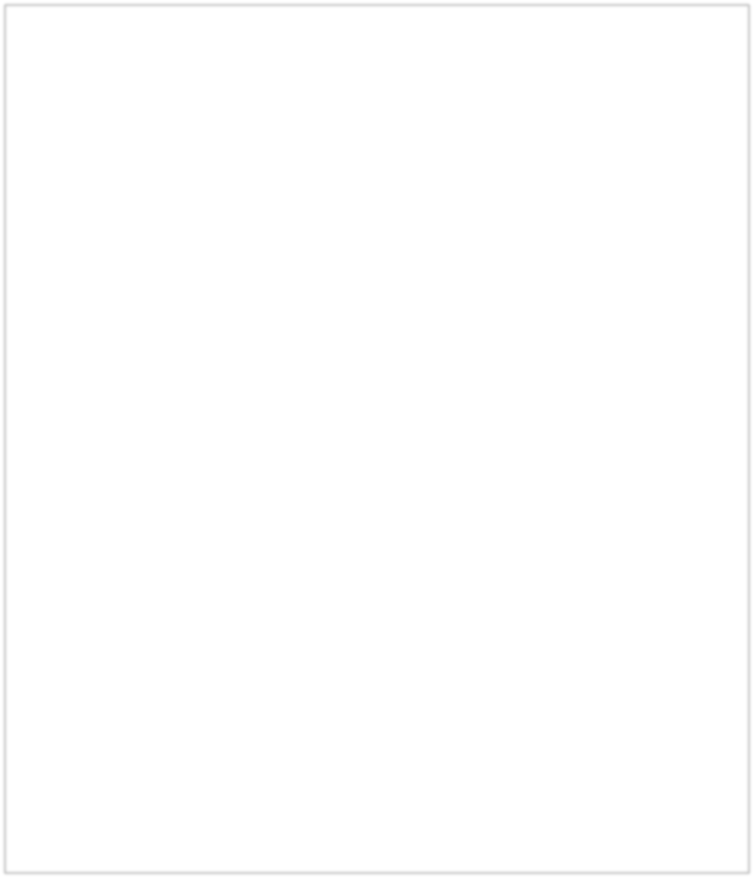 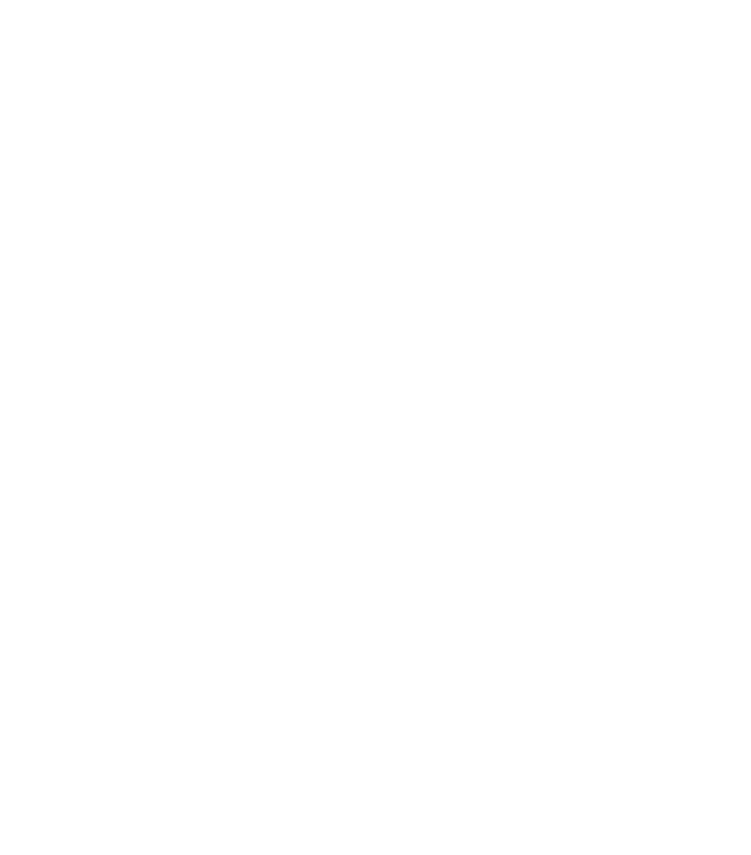 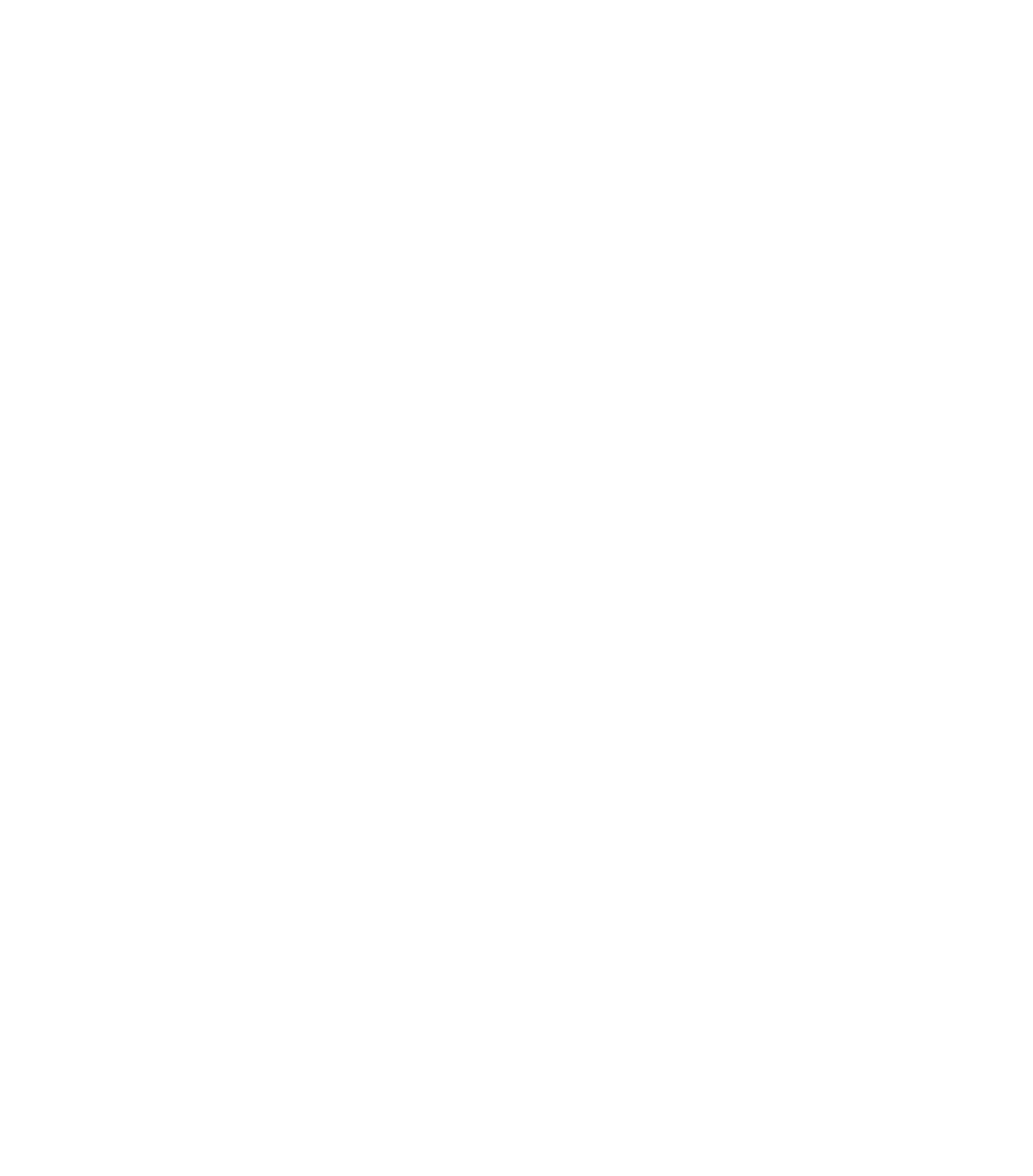 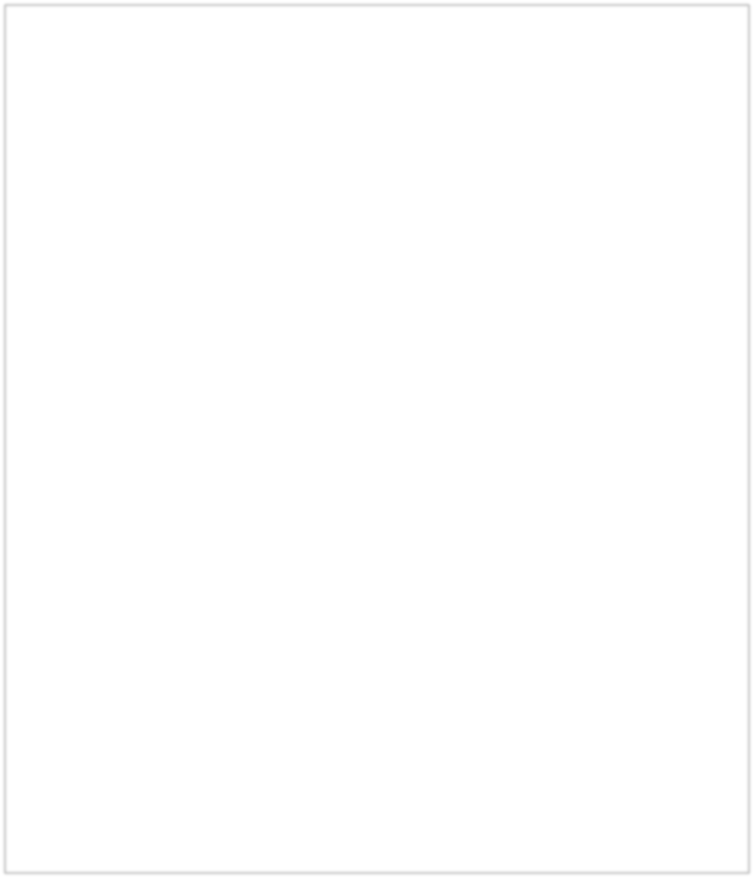 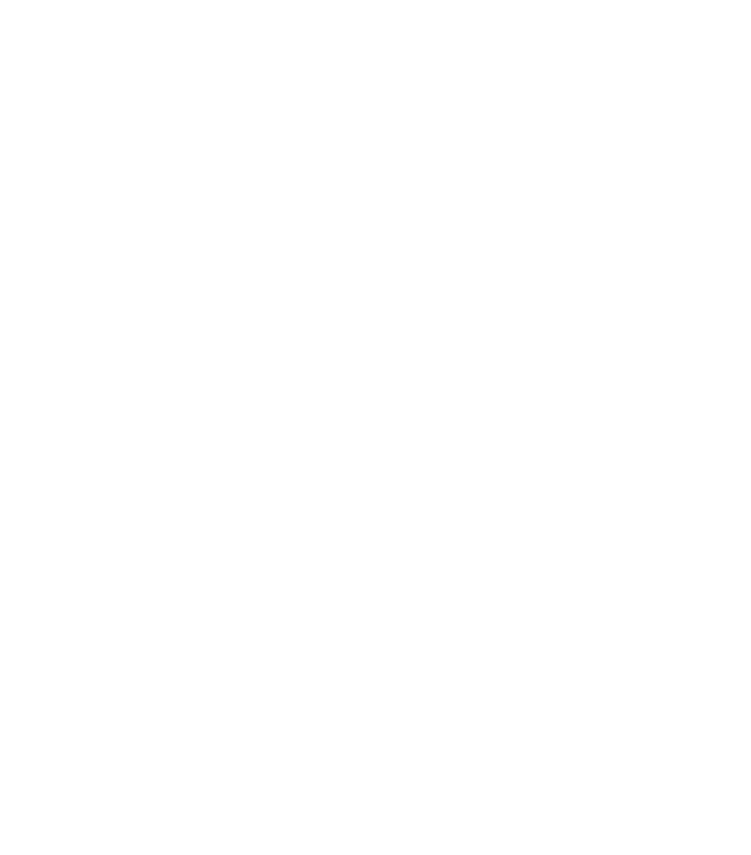 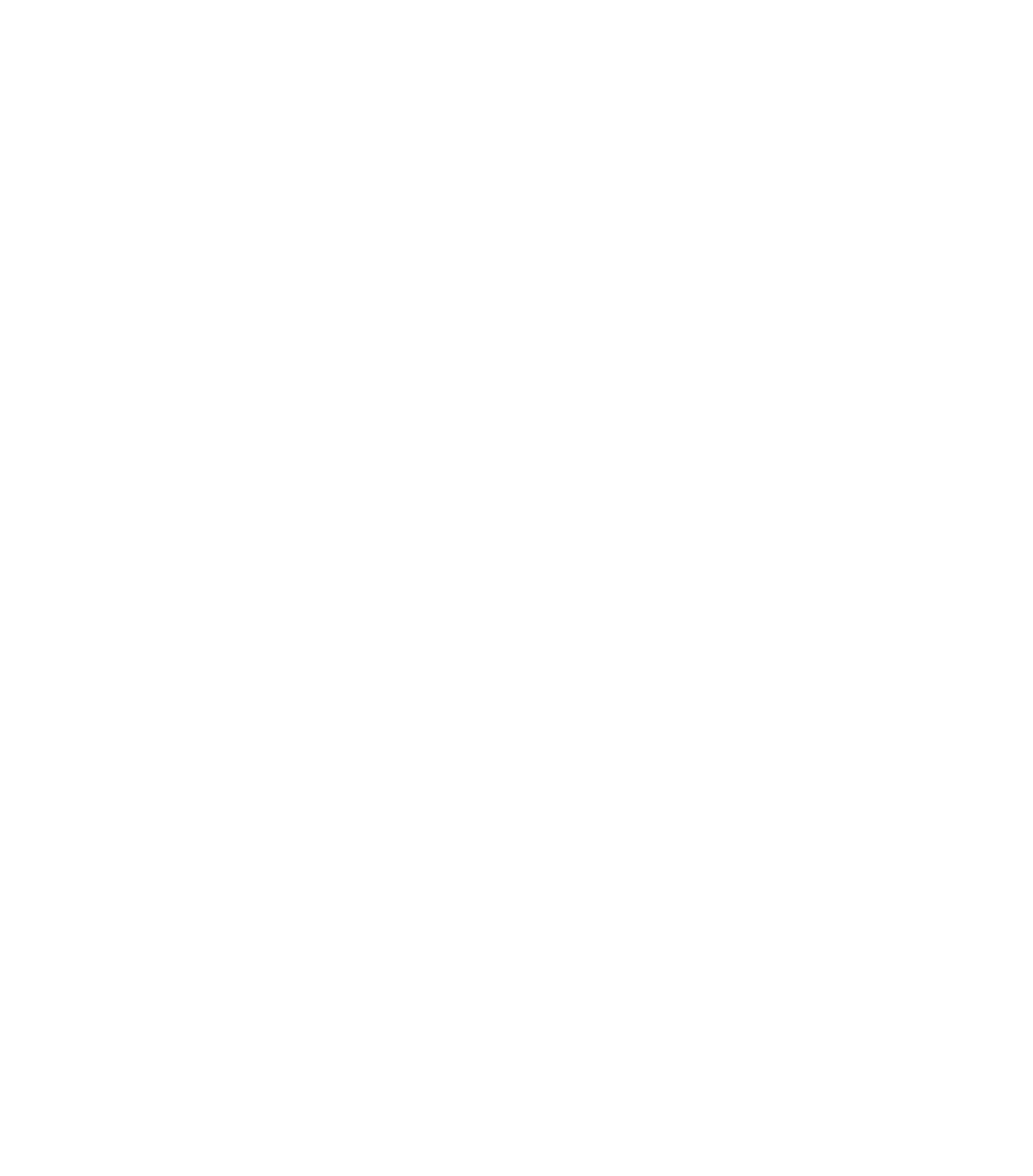 UNIVERSIDADE FEDERAL DO PARÁ INSTITUTO/ NÚCLEO/ UNIDADE PROGRAMA DE PÓS-GRADUAÇÃO EM XXXXOFÍCIO Nº XXX/2019/XXX/UFPABelém, XX de dezembro de 2019À SenhoraMaria Iracilda da Cunha SampaioPró-Reitora de Pesquisa e Pós-Graduação Av. Augusto Correa, nº 01 - Guamá Belém - PAAssunto: Indicação de Candidatura de bolsas FAPESPA - Edital 16/2019 – PROPESPSenhora Pró-Reitora,Eu, (NOME DO COORDENADOR DO PPG), (CARGO), portador do Nº SIAPE (XXXXXXX),Coordenador do Programa de Pós-Graduação em (XXXXXXXX), indico os discentes abaixo relacionados, ambos matriculados neste PPG, para concorrer ao Processo Seletivo para Concessão de Bolsas de (Mestrado/ Doutorado) FAPESPA, nos termos do Edital 16/2019 – PROPESP.Declaro que estes alunos foram aprovados em processo seletivo deste PPG, e os indico seguindo a ordem de classificação decrescente do resultado do EDITAL XXXXXXXX/2019 – (PPG).Atenciosamente,Prof. XXXXXCoordenador do Programa de Pós-Graduação em XXXORDNOME DO DISCENTEMATRÍCULA12